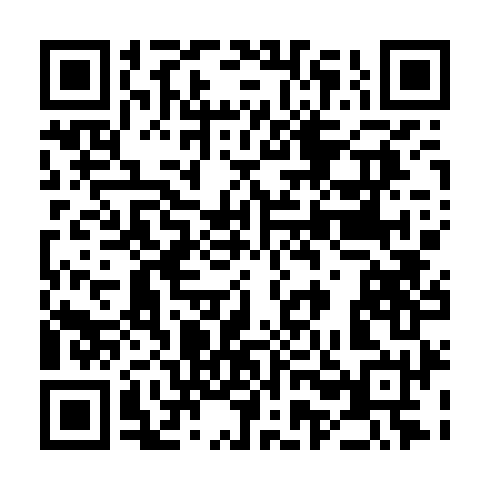 Ramadan times for Sankt Katharein an der Laming, AustriaMon 11 Mar 2024 - Wed 10 Apr 2024High Latitude Method: Angle Based RulePrayer Calculation Method: Muslim World LeagueAsar Calculation Method: ShafiPrayer times provided by https://www.salahtimes.comDateDayFajrSuhurSunriseDhuhrAsrIftarMaghribIsha11Mon4:374:376:2012:093:216:006:007:3612Tue4:354:356:1812:093:216:016:017:3813Wed4:334:336:1612:093:226:036:037:3914Thu4:314:316:1412:083:236:046:047:4115Fri4:294:296:1212:083:246:056:057:4216Sat4:274:276:1012:083:256:076:077:4417Sun4:254:256:0812:083:266:086:087:4518Mon4:224:226:0612:073:276:106:107:4719Tue4:204:206:0412:073:286:116:117:4920Wed4:184:186:0212:073:286:136:137:5021Thu4:164:166:0012:063:296:146:147:5222Fri4:134:135:5812:063:306:156:157:5423Sat4:114:115:5612:063:316:176:177:5524Sun4:094:095:5412:063:326:186:187:5725Mon4:074:075:5212:053:326:206:207:5926Tue4:044:045:5012:053:336:216:218:0027Wed4:024:025:4812:053:346:236:238:0228Thu4:004:005:4612:043:356:246:248:0429Fri3:573:575:4412:043:356:256:258:0530Sat3:553:555:4212:043:366:276:278:0731Sun4:534:536:401:034:377:287:289:091Mon4:504:506:381:034:387:307:309:112Tue4:484:486:361:034:387:317:319:123Wed4:454:456:341:034:397:327:329:144Thu4:434:436:321:024:407:347:349:165Fri4:414:416:301:024:407:357:359:186Sat4:384:386:281:024:417:377:379:207Sun4:364:366:261:014:427:387:389:218Mon4:334:336:241:014:427:397:399:239Tue4:314:316:221:014:437:417:419:2510Wed4:284:286:201:014:447:427:429:27